01-326 АВ-40 (53213) модели ПМ-525 автомобиль воздушно-пенного тушения на шасси КамАЗ-53213 6х4, емкость пенобака 7.0-7.5 м3, насос ПН-40У 40 л/с, боевой расчет 3 чел., полный вес до 19 тн, КамАЗ-740.10 210 лс, 80 км/час, ОАО "Пожтехника" г. Торжок, с середины 1990-х г.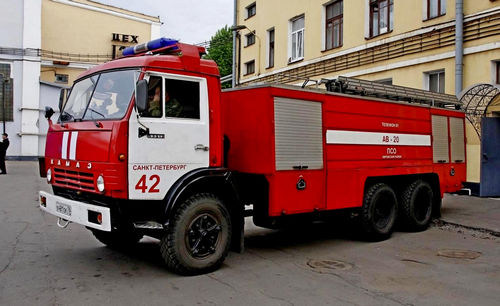  Со второй половины 1990-х годов ОАО «Пожтехника» выпускало автомобили воздушно-пенного тушения АВ-20(53213) и АВ-40(53213) ПМ-525. Данные автомобили отличались только пожарными насосами: на АВ-40(53213) установлен ПН-40У, а на АВ-20(53213) насос ПН-1200ПА. Практически любую пожарную автоцистерну можно оборудовать под АВ. Пожарный автомобиль воздушно-пенного тушения при боевой работе по подаче пены используется совместно с пожарными автоцистернами, насосно-рукавными, насосными станциями. При подаче пены на высоту могут применяться автолестницы и коленчатые подъемники.Из учебника Пожарные автомобили: Учебник водителя пожарного автомобиля, Преснов А.И. и др.. – Санкт-Петербург, 2006. ПОЖАРНЫЕ АВТОМОБИЛИ ПЕННОГО ТУШЕНИЯ применяются в тех случаях, когдапожары могут быть наиболее эффективно потушены воздушно-механической пеной. Ихиспользуют для тушения нефти и нефтепродуктов, а также в случае необходимости заполнения воздушно-механической пеной всего объема горящих помещений (трюмов кораблей, кабельных каналов, подвалов и т.п.). Автомобили пенного тушения доставляют к месту пожара личный состав расчета, пенообразователь, пожарное оборудование, технические средства для подачи воздушно-механической пены (генераторы пены средней кратности, дозаторы-смесители для подачи пенообразователя в рукавные линии, переносные пеноподъемники и т.п.). За счёт наличия в комплекте ПТВ специальных пеноспесителей и пенных дозаторов автомобили пенного тушения способны обеспечить одновременную работу большого количества пенных стволов и других средств подачи пены. Автомобили пенного тушения принципиально мало отличаются от пожарных автоцистерн.В то же время, к ним предъявляются и дополнительные требования, связанные, главным образом, с высокой коррозийной активностью пенообразователя. Для уменьшения скорости коррозии на АПТ принимаются меры для эффективной защиты от коррозии стальных емкостей, либо устанавливают цистерны из нержавеющей стали или стеклопластика. Долгое время основу парка АПТ составляли автомобили, изготовленные силами ПТЦ или ОТС на базе изготавливаемой в ОАО "Пожтехника" обмывочно-нейтрализационной машины 8Т311. Переоборудование этих машин в АПТ сводится к установке дополнительных навесных отсеков для ПТВ и оборудования. Основные узлы и системы остаются без изменений. Современные автомобили пенного тушения, как, например, АПТ-7-20(53215) модель ПМ-525 (заводское обозначение автомобиля АВ-20) и АПТ-7-40(53215) модель ПМ-525М (заводское обозначение АВ-40) выпускаются на шасси КамАЗ-53215 с колесной формулой 6×4, имеют одинаковые надстройки модульного типа и различаются только типом насосной установки.  Используются насосы ПН-1200ЛА (с левым вращением рабочего колеса и номинальной подачей 20 л/с при напоре 100 метров) и пожарные насосы ПН-40УВ (НЦП-40/100). Цистерны для хранения пенообразователя имеют ёмкость 7,5 м3 и изготовлены из нержавеющей стали или стеклопластика марки НПТ. По специальному заказу АПТ могут изготавливаться на базе автоцистерн, смонтированных на полноприводных шасси, например, АПТ-5-40(5557) модель ПМ-551А.ПоказателиАвтомобили пенного тушенияАвтомобили пенного тушенияАвтомобили пенного тушенияПоказателиАВ-20(53213)ПМ-525АВ-40(53215)ПМ-525МАВ-40(5557)ПМ-551А1234Марка шассиКамАЗ-53213(6*4.2)КамАЗ-53215(6*4.2)УРАЛ-5557(6*6.1)Мощность двигателя, л.с220220190Число мест для боевого расчета, шт337Вместимость пенобака, м37,57,05,0Марка насосаПН-1200ЛАПН-40УВПН-40УВПодача насоса, л/с204040Напор на насосе, м100100100Количество пеногенераторов ГПС-2000. шт144Количество пеносмесителей стационарных, шт122Количество переносных пеносмесителей ПС-5, шт122Количество выкидных патрубков, шт222Полная масса, кг1900017800